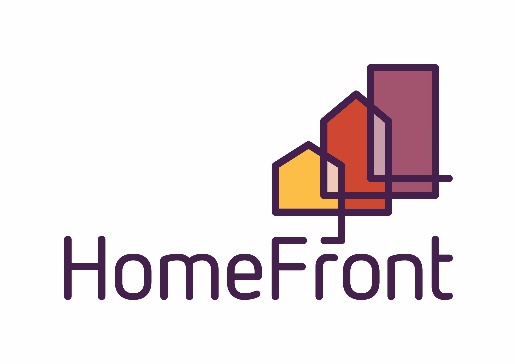 Board of Commissioners Regular MeetingLocation:  2415 1st Ave North, Billings, MTLarge Conference RoomJuly 27, 2022, 12:00 pm – 1:00 pmAGENDACall to Order and Determination of QuorumRoll Call: Commissioners present on roll call were: Burton	 Boos Crawford Hammer Herman Reno  TusiPublic Comment on any items not on the agenda (public comment will be limited to 3 minutes for each person)Sign In SheetConsent Agenda – Separations?Public Hearing Resolution #1179  - Consent Agenda ItemsMinutes 6/29/2022 Public Housing & S8 Quality Control/Compliance reportPresentation of Current Account Balances, FinancialsClaims in the amount of $1,883,437.25  have been reviewed and paid for the previous month.  A complete listing of the claims for the previous month is available with the Chief Financial Officer.Contract ListingCharge Off’sHUD Summary ReportDiscussion AgendaCEO/Executive Director Report  Public HearingDisposition Activity – Garage Sale – Resolution # 1180WHEREAS, the Housing Authority of Billings periodically dispositions items that are no longer of use to the agency, in accordance with Housing and Urban Development Department regulations and the State of Montana Code Annotated,  NOW THEREFORE BE IT RESOLVED that the Members of the Housing Authority of Billings Board of Commissioners hereby resolve to adopt a resolution to allow for a garage sale to dispose of items.Public HearingUse of Disposition Proceeds – Resolution #1181WHEREAS, the Housing Authority of Billings has an established Board of Commissioners pursuant to MCA 7-15-4431 NOW THEREFORE BE IT RESOLVED that the Members of the Housing Authority of Billings Board of Commissioners hereby resolve to adopt a resolution to approve the use of disposition proceeds to purchase land for the purpose of developing additional Public Housing.CFO ReportPolicy Governance  Committee Structure (no more than 3 commissioners on any committee)Executive		Finance		DevelopmentChair			CFO			CEOVice-Chair					CFOCEO	 Board Comments and Announcements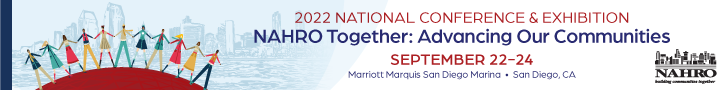  Please let me know if you want to attend so that we can place on the next agenda for approval of expenditures.Commissioner training availableEthics for CommissionersInteractive Zoom MeetingPublic e-LearningThursday, August 11, 2022 1:30 PM - 4:00 PMEastern Standard TimeAdjournmentNext Regular Board Meeting, August 31, 2022  